EGOERAPROPOSAMENABere horretan utzi.AZTERKETAREGLAMENTO GENERAL DE VEHÍCULOSReal Decreto 2822/1998, de 23 de diciembre, por el que se aprueba el Reglamento General de Vehículos17 BasculanteVehículo provisto de mecanismo que permitan llevar y/o girar la caja para realizar la descarga lateral o trasera.18 DumperCamión basculante de construcción muy reforzada, de gran maniobrabilidad y apto para todo terreno.VITALTESThttps://vialtest.com/manual-del-conductor/permiso-C/definiciones/11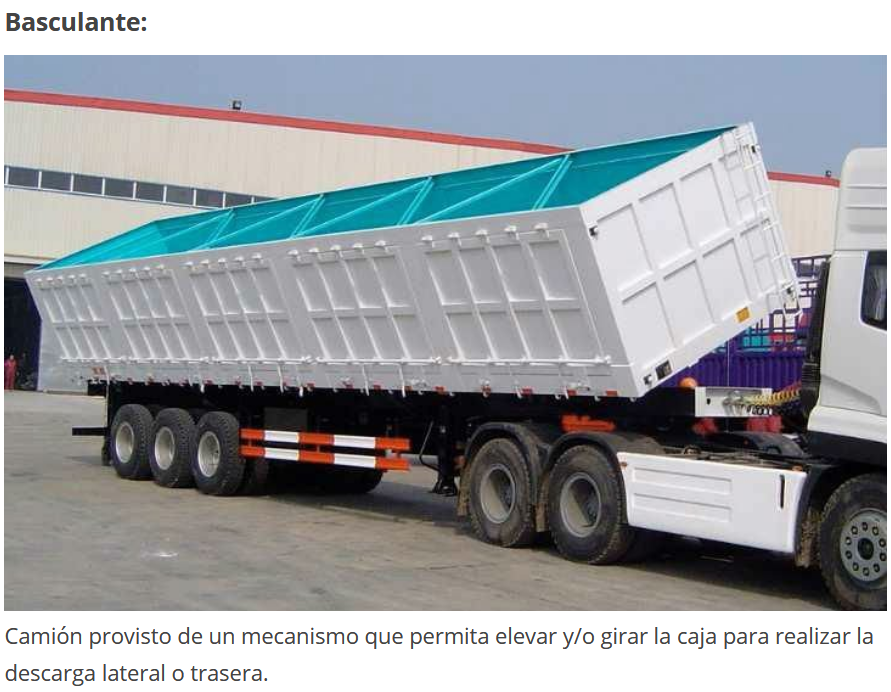 DICCIONARIO DE LOGÍSTICADiccionario de logística / David Soler-- 2ª ed-- Barcelona : Marge Books, 2009, 373 p. : il. ; 21 cm -- (Biblioteca de logística) ISBN 978-84-92442-24-9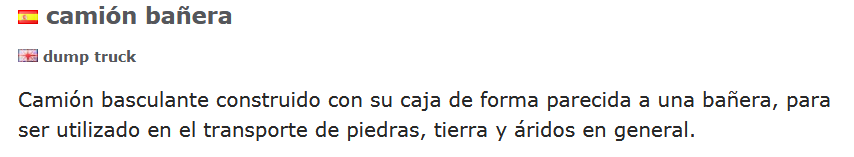 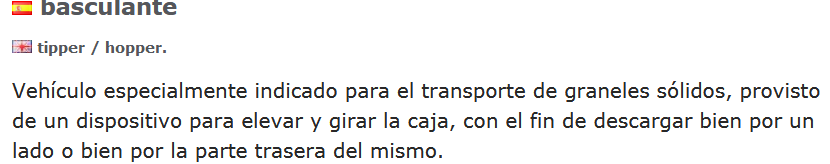 MANUAL DE TRANSPORTE DE MERCANCÍAShttps://books.google.es/books?id=AWJUDQAAQBAJ&pg=PA128&lpg=PA128&dq=%22gondola+vehicle%22&source=bl&ots=70LkZI_19P&sig=sB_j92_etX9akZYJTtT43xkl018&hl=eu&sa=X&ved=2ahUKEwiyiIKM_cvdAhUpxoUKHYsgDKUQ6AEwCnoECAYQAQ#v=onepage&q=%22gondola%20vehicle%22&f=false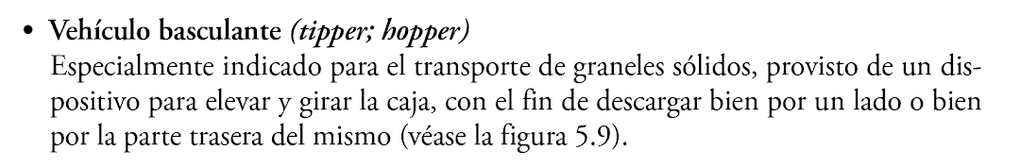 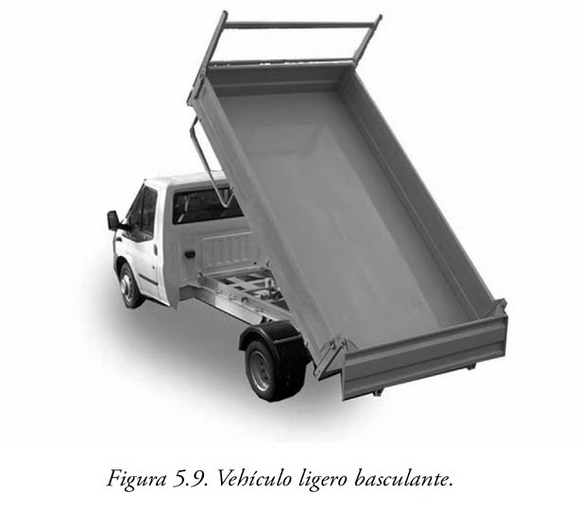 CONSTRUPEDIAhttp://www.construmatica.com/construpedia/Cami%C3%B3n_VolqueteEl Camión Volquete, también conocido como Camión Basculante o Bañera, se utiliza para el movimiento de tierras y para el acarreo de materiales en general. Está dotado de una caja abierta basculante que descarga por vuelco. Transporta cargas de hasta 20Tm. A diferencia del Camión Dúmper, la caja basculante se adapta a un bastidor dotado de motor, prefabricado en serie.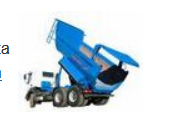 ECUREDhttps://www.ecured.cu/Cami%C3%B3n_volqueteCamión volquete. También conocido como basculante o bañera, se utiliza para el movimiento de tierras y para el acarreo de materiales en general. Está dotado de una caja abierta basculante que descarga por vuelco. Transporta cargas de hasta 20 Tm. A diferencia del Camión Dúmper, la caja basculante se adapta a un bastidor dotado de motor, prefabricado en serie.CERCATERMLa informació d'aquesta fitxa procedeix de la Neoloteca, el diccionari en línia de termes normalitzats pel Consell Supervisor del TERMCAT.Els termes normalitzats han estat objecte d'un estudi exhaustiu que en garanteix l'adequació terminològica i s'han sotmès a l'aprovació del Consell Supervisor, un òrgan permanent i col·legiat amb representants de l'Institut d'Estudis Catalans i el TERMCAT, i especialistes dels diversos àmbits del coneixement.ca camió de trabuc, n m ca bolquet, n m sin. compl.es camión bañera es camión basculante es camión de volquete es volquete fr camion à benne fr camion basculant it camion a cassone ribaltabile en tip truck en tipper truck de Kipplastwagen <Transport > Transport per carretera > Vehicles> Camió proveït d'una caixa basculant que es pot fer trabucar per a buidar-ne el contingut.La informació d'aquesta fitxa procedeix de l'obra següent:TERMCAT, CENTRE DE TERMINOLOGIA. Diccionari de trànsit. Barcelona: Enciclopèdia Catalana: TERMCAT, Centre de Terminologia, 2000. 245 p. (Diccionaris de l'Enciclopèdia. Diccionaris terminològics) ISBN 84-412-0477-2; 84-393-5162-3ca camió de trabuc, n m ca bolquet, n m sin. compl.es camión bañera es camión basculante es camión de volquete es volquete fr camion à benne fr camion basculant en tip truck en tipper truck <Trànsit > Vehicle > Tipologia> Camió proveït d'una caixa basculant que es pot fer trabucar per buidar-ne el contingut.WIKIPEDIA_INGELESEZA dump truck (known in the UK as a dumper/tipper truck) is a truck used for transporting loose material (such as sand, gravel, or demolition waste) for construction. A typical dump truck is equipped with an open-box bed, which is hinged at the rear and equipped with hydraulic rams to lift the front, allowing the material in the bed to be deposited ("dumped") on the ground behind the truck at the site of delivery. In the UK, Australia and India the term applies to off-road construction plant only, and the road vehicle is known as a tipper lorry (UK, India), tip-truck, tip-trailer, tipper truck, or tipper (Australia and New Zealand).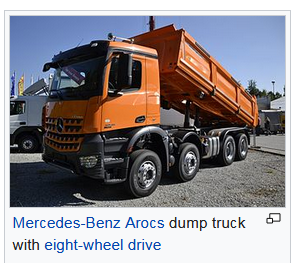 Off-highway dump trucksOff-highway dump trucks [20] are heavy construction equipment and share little resemblance to highway dump trucks. Bigger off-highway dump trucks are used strictly off-road for mining and heavy dirt hauling jobs. There are two primary forms: rigid frame and articulating frame. The term ‘dump’ truck is not generally used by the mining industry, or by the manufacturers that build these machines. The more appropriate U.S. term for this strictly off road vehicle is "haul truck" and the equivalent European term is 'dumper'. WIKIPEDIA_FRANTSESEZUn camion à benne basculante ou camion benne est un type de camion utilisé généralement pour le transport de matériaux en vrac tel que du sable, du gravier, de terre ou de gravats. Un camion à benne basculante est ordinairement équipé d'un vérin hydraulique qui soulève l'avant de la benne à la demande, permettant ainsi de la vider par gravité, en partie ou totalité, que le camion soit immobile ou en déplacement. 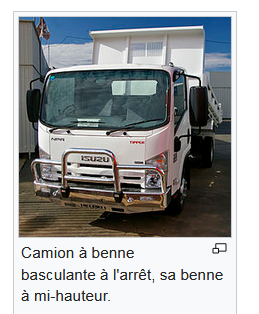 TERMIUMFITXA: 2006-11-16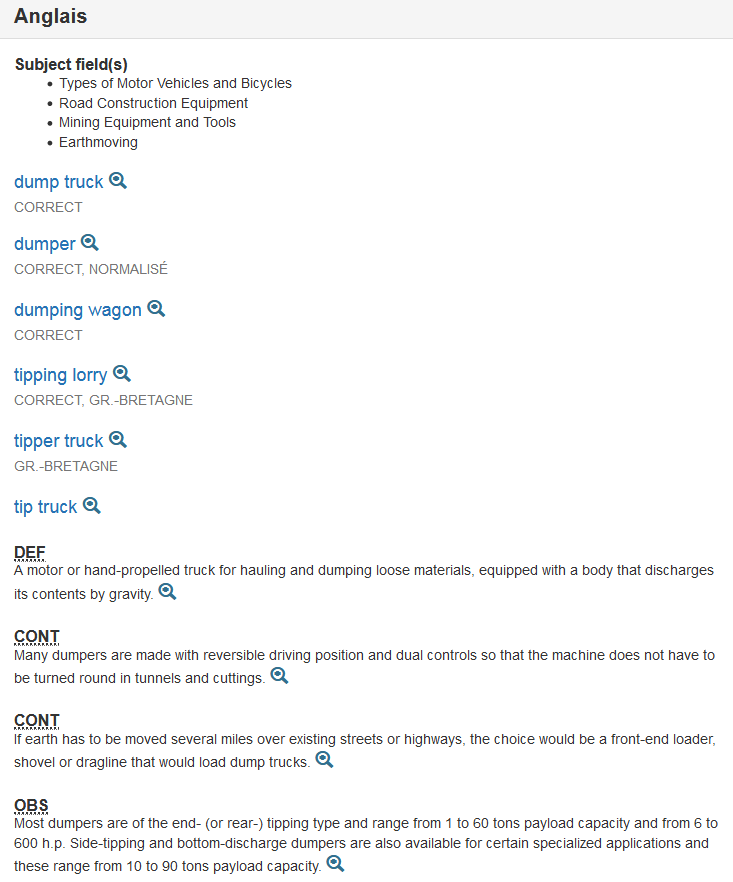 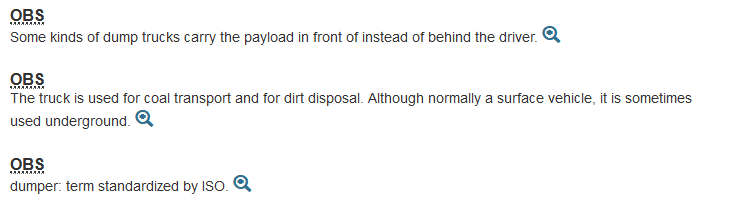 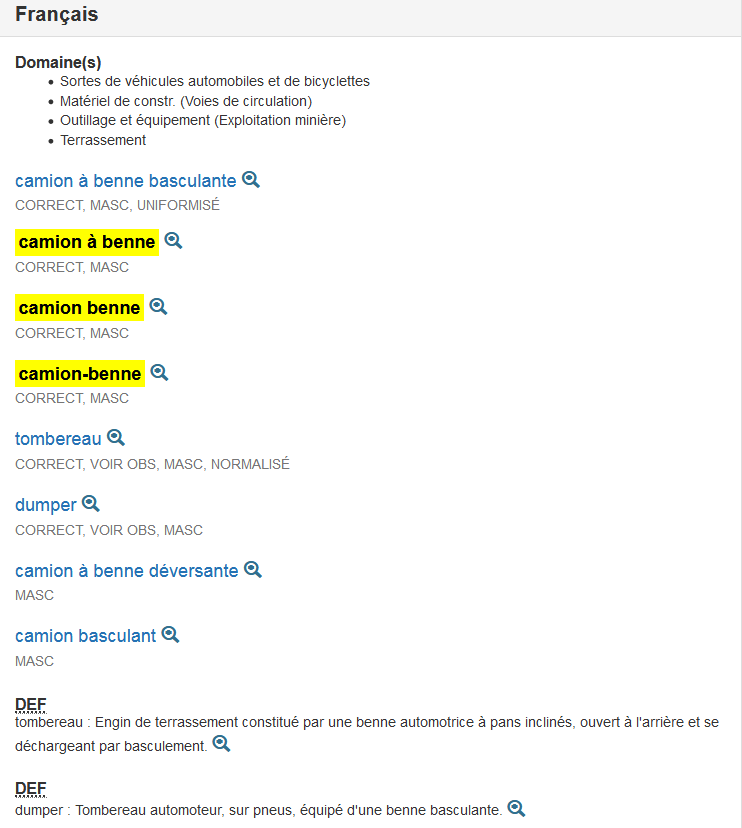 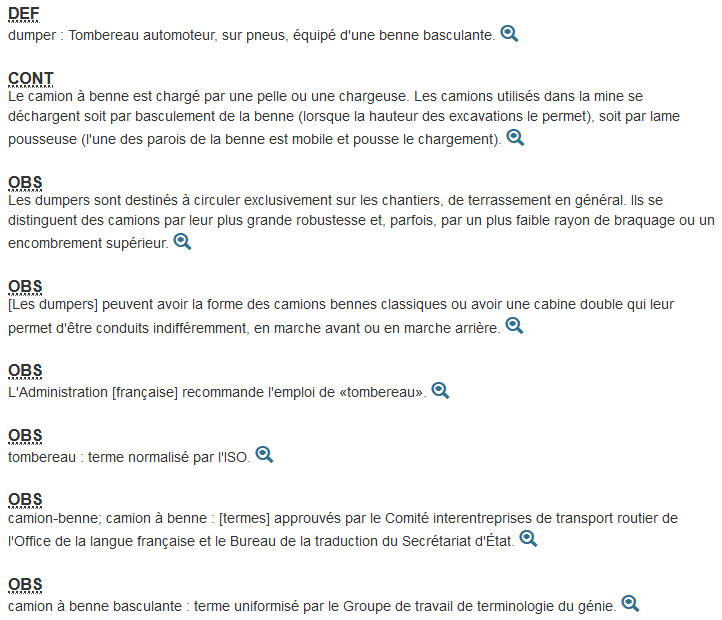 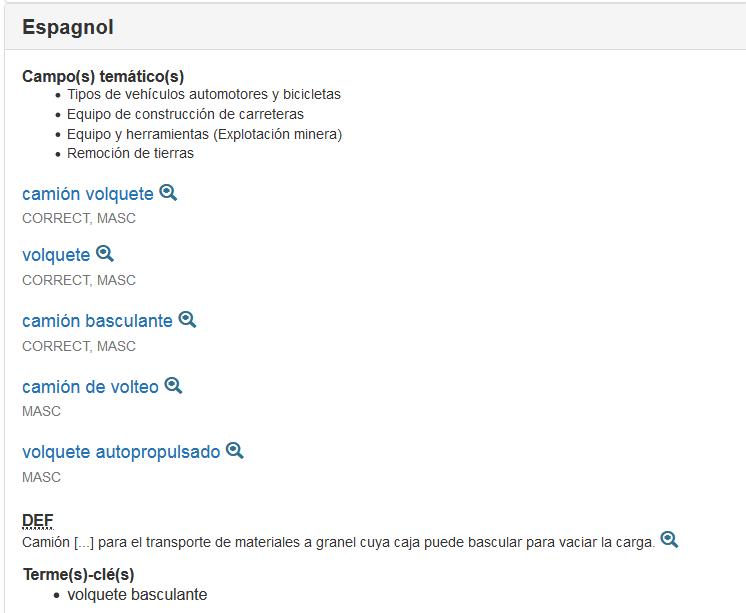 ZIRKULAZIOA HIZTEGIA2016ZIRKULAZIOA HIZTEGIA2018370iraulki-kamioi (4)	Zama albo batetik nahiz atzetik deskargatu ahal izateko, zama-plataforma biratzeko edo altxatzeko mekanismoa duen kamioia. es	camión basculante fr	camion à benne; camion basculant en	tip truck; tipper truck382iraulki-kamioi (4)	Zama albo batetik nahiz atzetik deskargatu ahal izateko, zama-plataforma biratzeko edo altxatzeko mekanismoa duen kamioia. es	camión basculante; camión de volquete; camión bañera fr	camion à benne; camion basculant en	tip truck; tipper truckCamión volquete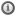 Camión volquete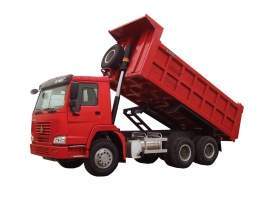 Concepto:se utiliza para el movimiento de tierras y para el acarreo de materiales en general.